Pre-Kindergarten CurriculumInstruction is based upon the Illinois Early Learning and Development Standards and Creative Curriculum (research based) using thematic units, multisensory activities, and hands on learning to teach:Literacy SkillsMath Skills Social SkillsMotor SkillsPlay SkillsOther components of learning Instruction is differentiated to meet individual needs (typically developing and special education) .Instruction is provided in large group, small group, and individual format (best practice).PBIS is used in the classrooms to promote positive behaviors.Daily recess time at pre‐k playground area (weather permitting).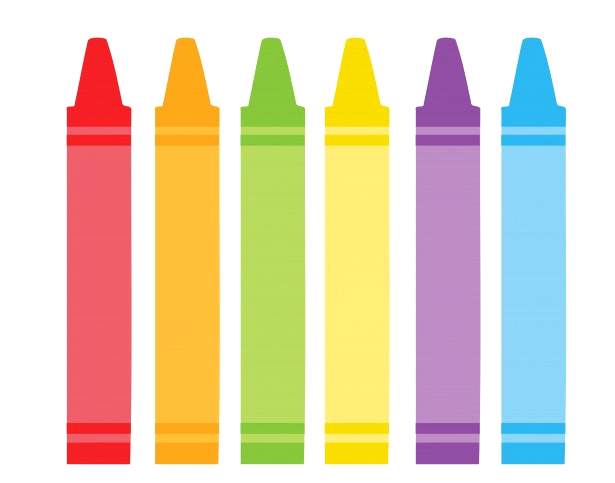 